REPUBLIKA E SHQIPËRISËKOMISIONI QENDROR I ZGJEDHJEVEV E N D I MPËR REGJISTRIMIN E Z. GJERGJ NDREKA SI KANDIDAT I PROPOZUAR NGA ZGJEDHËSIT PËR KËSHILLIN E BASHKISË LEZHË, PËR ZGJEDHJET PËR ORGANET E QEVERISJES VENDORE TË DATËS 21.06.2015Komisioni Qendror i Zgjedhjeve në mbledhjen e datës 27.04.2015, me pjesëmarrjen e:Lefterije	LUZI-			KryetareDenar 		BIBA-			Zv/KryetarEdlira		JORGAQI-		AnëtareGëzim		VELESHNJA-   	Anëtar     Hysen 		OSMANAJ-		AnëtarKlement	ZGURI-		AnëtarVera		SHTJEFNI-		AnëtareShqyrtoi çështjen me:OBJEKT:                                  Për regjistrimin e z. Gjergj Ndreka si kandidat i propozuar nga zgjedhësit për Këshillin e Bashkisë Lezhë.BAZA LIGJORE :	Neni 23, pika 1, germa “a”, neni 64, i ligjit nr 10019, datë 29.12.2008 “Kodi Zgjedhor i Republikës së Shqipërisë”, i ndryshuar.Komisioni Qendror i Zgjedhjeve pasi shqyrtoi dokumentacionin e paraqitur si dhe dëgjoi diskutimet e të pranishmëve VËRENPresidenti i Republikës, në mbështetje të nenit 92, shkronja “gj”, dhe nenin 93 të Kushtetutës së Republikës së Shqipërisë, si dhe të nenit 9, paragrafi 1, të ligjit nr. 10019, datë 29.12.2008 “Kodi Zgjedhor i Republikës së Shqipërisë” i ndryshuar, me Dekretin nr.8844, datë 15.12.2014, ka caktuar datën 21.06.2015, për zhvillimin e Zgjedhjeve për Organet e Qeverisjes Vendore.Z. Gjergj Ndreka ka paraqitur pranë Komisionit Qëndror të Zgjedhjeve kërkesën dhe dokumentacionin përkatës për regjistrimin e tij si kandidat i propozuar nga zgjedhësit për Këshillin e Bashkisë Lezhë.Dokumentacioni i paraqitur nga z.Gjergj Ndreka për regjistrimin si kandidat i propozuar nga zgjedhësit për këshillin e bashkisëLezhë për zgjedhjet për organet e qeverisjes vendore të datës 21 qershor 2015,  respekton afatin kohor të parashikuar në  pikën 1 të nenit 70 tëKodit Zgjedhor, të ndryshuar. Në bazë të nenit 67, pika 3, KQZ duhet të rregjistrojë kandidatët për kryetar apo për keshillin e bashkisë Lezhë, pasi Bashkia Lezhë, administrohet nga më shumë se një KZAZ.Gjithashtu nga verifikimi i dokumentacionit të depozituar rezulton respektimi, i kerkesave së pikës 1 pikës 2 dhe pikës 4 te nenit 70 të Kodit Zgjedhor, të ndryshuar. Konkretisht dokumencioni i kandidimit i depozituar përmban:Kërkesa për regjistrim si kandidat për Këshillin e Bashkisë Lezhë nga z.Gjergj Ndreka.Deklarata e kandidatit.Vërtetimi me shkrim i nënshkruar nga Këshilli i BashkisëLezhë me nr.prot. 2943, datë 21.04.2015që vërteton zotërimin e mandatit në Këshillin e Bashkisë Lezhë në një legjislaturë, nga z. Gjergj Ndreka,dheÇertifikatën e lindjes.Në bazë të nenit 70, pika 4, Z. Gjergj Ndreka, përjashtohet nga detyrimi për rregjistrimin si kandidat i propozuar nga zgjedhësit për keshillin e Bashkisë Lezhë, nëpërmjet komitetit nismëtar, me listë mbështetëse të zgjedhësve të zonës zgjedhore Bashkia Lezhë, pasi z. Ndreka aktualisht zotëron mandat si anëtar i këshillit në bashkinë përkatëse.Komisioni Qendror i Zgjedhjeve, pas verifikimeve përkatëse dhe konstatimit se, kërkesa dhe dokumentacioni i paraqitur nga z.Gjergj Ndreka, janë në përputhje me kriteret e përcaktuara në nenin 70, të ligjit Nr.10019, datë 29.12.2008 “Kodi Zgjedhor i Republikës së Shqipërisë”, i ndryshuar,						VENDOSI:Të regjistroi z. Gjergj Ndrec Ndreka si kandidat i propozuar nga zgjedhësit për këshillin e bashkisë Lezhë, për zgjedhjet për organet e qeverisjes vendore të datës 21 qershor 2015.Ky vendim hyn ne fuqi menjëherë.Kundër këtij vendimi mund të bëhet ankim në Kolegjin Zgjedhor pranë Gjykatës së Apelit Tiranë, brenda 5 ditëve nga shpallja e tij.Lefterije	LUZI-			KryetareDenar 	BIBA-			Zv/KryetarEdlira	          JORGAQI-	          AnëtareGëzim	          VELESHNJA-           Anëtar     Hysen 	OSMANAJ-		AnëtarKlement	ZGURI-		AnëtarVera		SHTJEFNI-		Anëtare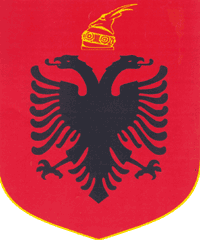 